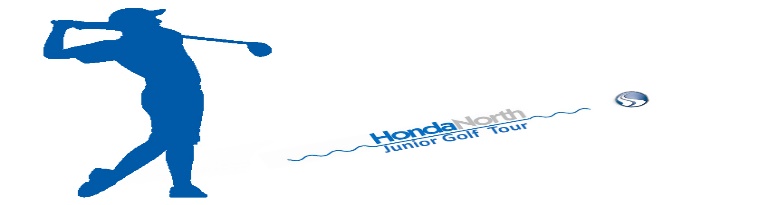 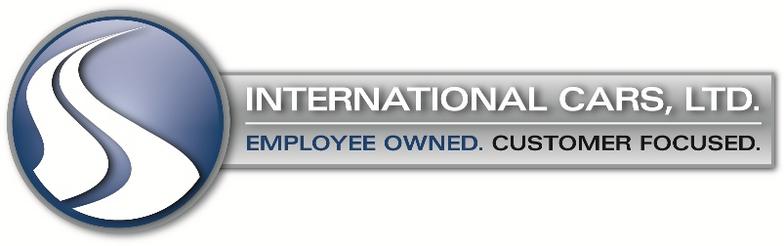 HONDA NORTH JUNIOR GOLF TOURThe Honda North Junior Golf Tour was founded in 2012 to provide Junior Golfers, girls and boys, ages 12-19, theopportunity to participate in enjoyable, yet competitive 9 hole golf tournaments throughout the North Shore of Boston.  Our mission at the HNJGT is to introduce Junior Golfers to Tournament Golf and provide them with a setting that focuses on sportsmanship and the importance of giving back to their communities.www.HondaNorthJuniorGolfTour.com(978) 270-43292018 Official Entry FormTOURNAMENT SCHEDULE:EVENT #1: Tuesday, July 17th, Ould Newbury Golf Club, 12:00 Start (978) 465-9888 www.OuldNewbury.com ​---------------------------------------------------------------EVENT #2:​Tuesday, July 24th, Rowley Country Club, 10:00 Start (978) 948-2731 www.RowleyCountryClub.com​--------------------------------------------------------------EVENT #3:Tuesday, July 31st Amesbury Country Club 8:00 Start (978) 388-5153 www.AmesburyCountryClub.com​--------------------------------------------------------------EVENT #4:Tuesday, August 14th Amesbury Country Club 8:00 Start (978) 388-5153www.AmesburyCountryClub.com-------------------------------------------------------------------EVENT #5:Tuesday, August 21st Ould Newbury Golf Club 12:00 Start (978) 465-9888 www.OuldNewbury.com-------------------------------------------------------------------Player’s Name: _______________________________________________D.O.B.__________________________Address: ____________________________________________________________________________________Phone #: _____________                   Email: _______                      ______________________________________       Membership Fees: (check one): _Full Season: $20                           Single Event: $10______________________Event(s):______________________________________          _____Total Amount Enclosed:________________PLEASE MAKE CHECKS PAYABLE TO: H.N. GOLF TOURAND MAIL TO: H.N. GOLF TOUR--P.O. BOX 67--BYFIELD, MA 01922THANK YOU